	さざなみ学園平面図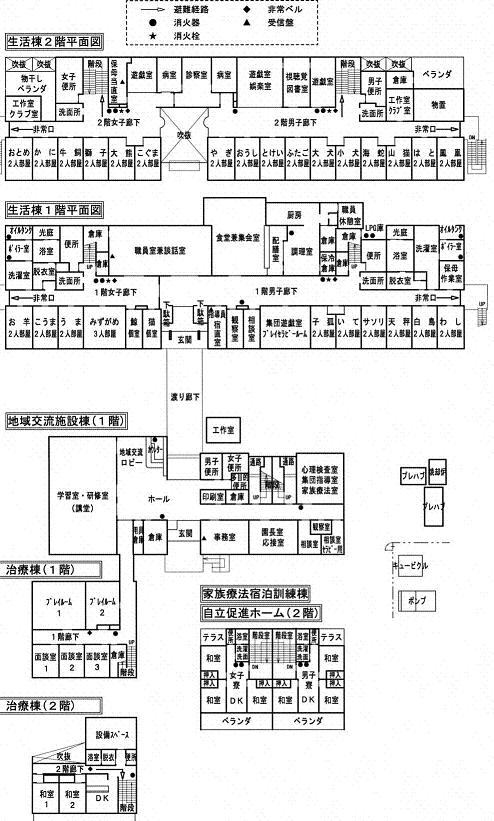 